            Ҡ А Р А Р	                                                                ПОСТАНОВЛЕНИЕ   «26» ноября 2019 й.	                      № 1-81                   «26» ноября 2019 г.О внесении изменений  в постановление № 1-13 от 12.02.2019 года «Об утверждении Административного регламента предоставления муниципальной услуги «Согласование проведения переустройства и (или) перепланировки жилого помещения»  Администрации сельского поселения Дмитриево-Полянский сельсовет муниципального района Шаранский район Республики Башкортостан»        В рамках реализации мероприятий по улучшению инвестиционного и делового климата, в целях максимального сокращения сроков оказания услугвнести в постановление № 1-13 от 12.02.2019 года «Об утверждении Административного регламента предоставления муниципальной услуги «Согласование проведения переустройства и (или) перепланировки жилого помещения»  Администрации сельского поселения Дмитриево-Полянский сельсовет муниципального района Шаранский район Республики Башкортостан» следующее изменение: 1. В п.2.6 Административного регламента «Согласование проведения переустройства и (или) перепланировки жилого помещения»  слова  «не должен превышать 45 (сорок пять) дней» заменить на «не должен превышать 30 (тридцать) дней.2. Настоящее постановление обнародовать в здании администрации сельского поселения Дмитриево-Полянский сельсовет муниципального района Шаранский район Республики Башкортостан и разместить на официальном сайте сельского поселения www.dmpol.ru.3. Контроль за исполнением настоящего постановления оставляю за собой. Глава сельского поселения Дмитриево-Полянский сельсовет                                            И.Р.ГалиевБашҡортостан РеспубликаһыныңШаран районы муниципаль районының Дмитриева Поляна ауыл Советыауыл биләмәһе хакимиәтеБасыу урам, 2а йорт, Дмитриева Поляна ауылы, Шаран районы, Башҡортостан Республикаһы, 452630  тел.(34769) 2-68-00 e-mail: dmpolss@yandex.ru.http://www.dmpol.sharan-sovet.ru ИНН 0251000704, ОГРН 1020200613476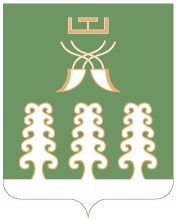 Администрация сельского поселения                   Дмитриево-Полянский сельсоветмуниципального районаШаранский районРеспублики Башкортостанул.Полевая, д.2а, д. Дмитриева Поляна Шаранский район, Республика Башкортостан 452630          тел.(34769) 2-68-00 e-mail: dmpolss@yandex.ruhttp://www.dmpol.sharan-sovet.ru.ИНН 0251000704, ОГРН 1020200613476